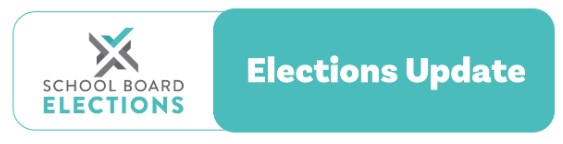 21 September 2023 2023 School Board Midterm Elections Presiding Members and Principals Memo 5  Kia ora, This memo provides advice on: the deadline and dates for nominationsmonitoring nominationswhat happens if a board does not receive enough nominationsNomination period is underway Most boards will be part way through their nomination period now. If you are using the recommended election date of 15 November 2023, you have until noon Wednesday 11th  of October  to receive enough valid nominations to fill the advertised number of parent  positions If you are using the last official date to hold elections ( Wednesday November 29th ), then the last possible date to close nominations is Wednesday 25th October. Monitor the number of nominations received. Keep in touch with your returning officer to monitor the number of nominations received for parent elections. This will help you assess whether your board will receive enough nominations or if you need to engage in more activity to encourage parents/caregivers/guardians and community representatives to stand for the board. Deadline for calling for nominations The last date you can officially hold your election is November 29th. We are now approaching the final deadline to call for nominations which is Friday 6th October. If your returning officer has not yet called for nominations, you must advise them to do so now. What happens if a board does not receive enough nominations? If there are insufficient nominations the returning officer should promptly advise the presiding member for your board so that they can contact NZSTA for further advice. The positions will become casual vacancies and can be filled by holding a by election or if numbers permit the selection process can be used.Contact the NZSTA Elections Team  Our team is here to support you and your board during the school board elections:  School Board Elections website schoolboardelections.org.nz/returning officers/  NZSTA Election Advice Line 0800 ELECTION (0800 353 284)  • 	Email electionsadvice@nzsta.org.nz  Checklist & recap on our last elections memo   In Memo 4  we looked at:  calling for nominations  promoting the elections  election resources (including resource translations)  casual vacancies for triennial board membersKind regards, NZSTA Elections Team 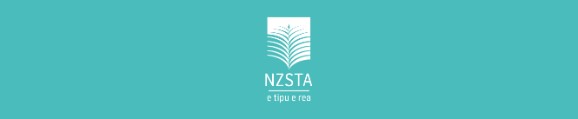 